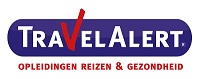 PROGRAMMA  GULLIVER 201916.30 uur	Registratie en ontvangst17.00 uur	Deel  I bijeenkomst-Recente epidemiologische ontwikkelingen		-veranderingen in het rijksvaccinatieprogramma18.30 uur	Pauze broodjes19.00 uur	Deel II bijeenkomst		-Het immuunsysteem en bijzondere reizigers		-meningitis		-Het nieuwe Nederlandse rabies protocol20.30 uur	Afsluiting met drankjeHet programma in tijd en deel kan iets afwijken.